中国石材协会文件中石协【2017】55号关于评选表彰2017年度石材应用护理行业先进个人的通知各有关企业：2017年以来，广大石材护理企业在经济新常态带来的石材护理市场不景气情况下，努力提高自身素质，探索转型升级、创新发展，不断开拓新的业务领域。这期间，涌现出了一批为行业和企业的创新发展作出积极贡献的优秀员工。为树立石材护理行业标杆，表彰先进，促进行业发展，经协会专委会研究决定：评选表彰2017年度石材应用护理行业先进个人，现将评选的有关事项通知如下：一、评选范围  从事石材应用护理施工、保养和材料、机械生产会员企业的正式员工。二、申报材料要求   （一）提交的推荐表真实、有可信度和说服力；   （二）推荐单位需填写推荐意见并加盖公章；   （三）名额要求：原则上每家企业可推荐1名，施工企业年收入500万以上可推荐2名。三、本次评选表彰活动不收取任何费用。四、时间区间：2017年1月—12月五、评选方式及流程企业推荐申报—专委会秘书处初审—评审委员会评审—结果公示—在2017年专委会年会上颁奖六、评选条件：（一）遵守国家法律法规，品行端正，无违法违规等不良记录；（二）努力钻研技术和业务，并在企业创新、转型、业务开拓等方面有一定建树，为本单位业务骨干；（三）积极参与行业和专委会开展的各种活动并作出贡献；（四）所在单位是协会的会员。七、评选流程及时间节点 （一）推荐表提交  推荐单位将推荐表于2017年12月15日之前提交到石材应用护理专委会秘书处； （二）专委会秘书处初审  12月20日前完成；（三）评审委员会评审 专委会组织成立评审委员会，委员会由石材护理行业9—11名委员组成。12月16日-20日，评审委员会完成评审；（四）结果公示  12月21日-31日，评选结果在中国石材之窗网上公示，接受行业监督；
    （五）结果公布  2017年1月10日，评选结果无异议将在中国石材协会石材应用护理专委会年会上公布，并颁发荣誉证书。八、申报截止时间：2017年12月15日九、联系方式    联系人： 韩云 13683184949  邓惠青 13801102136联系电话：010-88084806   电子邮箱; 13683184949@163.com 下载网址：www.chinastone.cn附：2017年度石材护理行业先进个人推荐表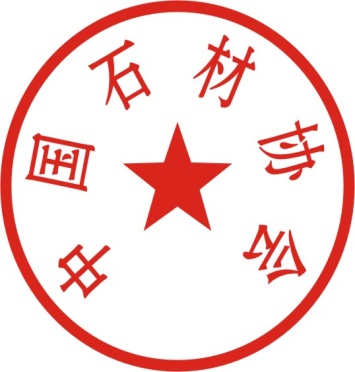 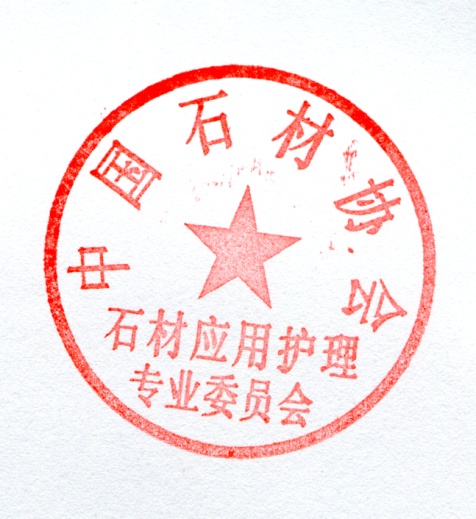 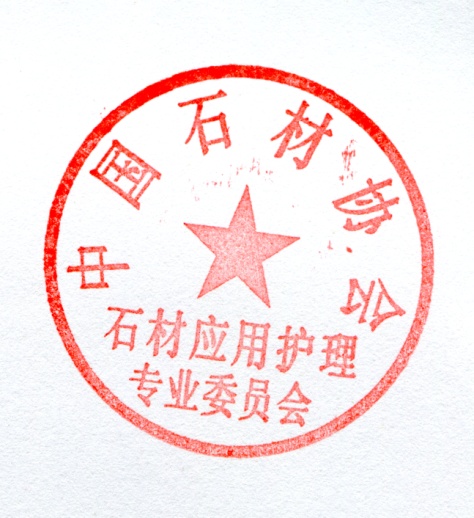                                       中国石材协会                                 石材应用护理专业委员会                                    2017年11月28日附件：2017年度石材应用护理行业先进个人推荐表 填表时间：      年     月推荐单位盖章：                         被推荐人姓名职务所在单位名称入会时间企业资质等级2016-2017年会费缴纳情况2016-2017年会费缴纳情况2016-2017年会费缴纳情况主营业务上年营业收入单位负责人联系电话联系人联系电话被推荐人主要业绩及申报理由